UNIVERSITY OF HOME ECONOMICS LAHORE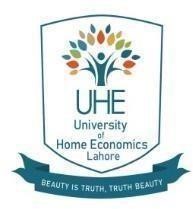 Admission Form (Session 2023-2027)BS Degree Program (FALL 2023)  OPEN MERIT   RESERVED SEAT  SELF SUPPORT  TO BE FILLED BY APPLICANT  NOTE: CANDIDATES ARE REQUESTED TO SUBMIT SEPARATE FORM FOR EACH PROGRAMAPPLIED FOR SUBJECT AND PROGRAM:APPLIED FOR RESERVED SEAT:  PERSONAL INFORMATION  INSTRUCTIONS FOR APPLICANTS  1. All entries in the form must be written/ typed clearly by the candidate.  A total of Rs.1000 processing fees for Open Merit. Whereas a total of Rs.3000 for a single Self-Support programs will be submitted, and the name of the programs applied for should be written on the processing fee challan.  Three sets of attested copies of all relevant documents must be attached to the application form long with 3 passport-size photographs.  Incomplete applications will not be processed for admission.  Giving false or incorrect information in the form is liable to expulsion.  No benefit will be given for the claim if any document is found missing.  Application form must be submitted to the University by the last date given in the admission notice advertised in the newspaper or posted on the university website.  Applicants shall submit all original documents to the University at the time of admission.  Applying for admission to any Program the applicant must have passed the intermediate (FA/F.Sc./ HSSC or equivalent) examinations with minimum 45 % marks/relevant council criteria.  ADMISSIONS FORM WILL NOT BE ACCEPTABLE, IN CASE THE:  i Form is incomplete submitted;  	  	  	ii Fee amount is less;  iii Form is received after the due date;   	  	iv Attested copies of the Certificates are not      attached;  ATTESTED COPIES OF DOCUMENTS TO BE ATTACHED  Matriculation certificate/equivalent  Intermediate certificate /equivalent  Computerized National Identity Card / Form B  Father’s/Guardian’s Computerized National Identity Card  Domicile  Character Certificate from the last institute attended  Migration Certificate (in case of other Boards’ Testimonials)  Recent passport-size photographs  The supporting documents, applying against the Reserved Seats must be attached as proof of eligibility.  Note: - Original Fee Deposit Challan Form Must Be Attached   	  	 UNDERTAKING BY APPLICANT  I SOLEMNLY DECLARE THAT:  I have neither joined nor shall join any other Institute during the course of my studies at the university.  I will abide by all Rules and Regulations of the institution.  I am joining this institute with the consent of my father/guardian, who agrees to be responsible for my good conduct and has appended his/her signature below.  I undertake not to “indulge in politics” and in case I violate this undertaking after my admission, I shall be liable to expulsion from the Institute/University without any notice.  I affirm that if at any stage documents submitted by me are proven forged/fake, University shall be authorized to cancel my admission and can take necessary action against me.  I undertake to take the examination unconditionally as scheduled subject to any change whatsoever notified by the University.  I am not suffering from any infectious disease. 8. I affirm to pay all dues and fines (if any) on time.  I have read all the relevant rules and regulations concerning admission before signing this application.   	Date      	  	   	   SIGNATURE OF APPLICANT  UNDERTAKING BY THE PARENT / GUARDIAN  I Father/Guardian of declare that I will be responsible for the payment of university fee and other dues. I will also be responsible for making up any loss or damage caused by my daughter to the university property.  I affirm that the Vice-Chancellor can debar my daughter from appearing in the university examination for the shortage of attendance.  I affirm that if the head of the institution calls me at any time to discuss the conduct and academic career of my daughter and if I am unable to contact the university authorities, the Vice Chancellor reserves every right to decide unilaterally and this decision will be acceptable to me.  I concede this authority vested in the Vice-Chancellor to strike off my daughter’s name from the university rolls as a punishment for the infringement of university rules and discipline printed in the prospectus amended from time to time   	Date    	  	  	  	  	SIGNATURE OF FATHER / GUARDIAN  ………………………………………………………………………………  FOR OFFICE USE ONLY   	Signature of the Dealing Clerk with Stamp:  	Date / Diary No:    	    	for more information, please visit https://uhe.edu.pk Affix a passport size  Photo  FOR OFFICE USE ONLY  Form No    Date of Receipt       Diary No.       	Kinship 	(UHE)Teaching Staff  Kinship (UHE) Non-Teaching Staff  D/O of Martyr / War disabled  Special/differently abled person  GB/AJK/ Other Provinces  Foreign Applicants  D/O Overseas Pakistani Distinction in Cocurricular  	activity  Female Transgenders  Outstanding Sports Person  Minorities  1.  Applicant’s Name (in Block Letters)  2.  Applicant’s  CNIC / B-Form  2.  Applicant’s  CNIC / B-Form  -  -  -  3.  Date of Birth  dd/ mm / yyyy  dd/ mm / yyyy  dd/ mm / yyyy  dd/ mm / yyyy  dd/ mm / yyyy  dd/ mm / yyyy  Blood Group  Blood Group  Blood Group  Blood Group  Blood Group  Blood Group  Blood Group  Blood Group  4.  Gender  FemaleFemaleFemaleFemaleFemaleFemaleFemaleFemaleFemaleFemaleFemaleFemaleFemaleFemaleFemaleFemaleFemaleFemaleFemaleFemale5.  Permanent Address  6.  Mailing Address  7.  Applicant  Email Address  Email Address  Email Address  Email Address  Email Address  Email Address  Email Address  Email Address  Mobile No.  Mobile No.  Mobile No.  Mobile No.  Mobile No.  Mobile No.  Mobile No.  Mobile No.  Mobile No.  Mobile No.  Mobile No.  Mobile No.  7.  Applicant  8.  Domicile  Province  Province  Province  Province  Province  Province  Province  Province  9.  Nationality  Religion  Religion  Religion  Religion  Religion  Religion  Religion  Religion  11.  Father’s / Guardian’s  Name (in Block Letter)  12.  Father’s / Guardian’s CNIC No.  12.  Father’s / Guardian’s CNIC No.  -  -  -  13.  Father’s / Guardian’s Permanent Address  14.  Father’s / Guardian’s  Email Address  Email Address  Email Address  Email Address  Email Address  Email Address  Email Address  Email Address  Email Address  Email Address  Email Address  Mobile No.  Mobile No.  Mobile No.  Mobile No.  Mobile No.  Mobile No.  Mobile No.  Mobile No.  Mobile No.  14.  Father’s / Guardian’s  Previous Academic Record (Name the examination in case of equivalent)  Previous Academic Record (Name the examination in case of equivalent)  Previous Academic Record (Name the examination in case of equivalent)  Previous Academic Record (Name the examination in case of equivalent)  Previous Academic Record (Name the examination in case of equivalent)  Previous Academic Record (Name the examination in case of equivalent)  Previous Academic Record (Name the examination in case of equivalent)  Previous Academic Record (Name the examination in case of equivalent)  Previous Academic Record (Name the examination in case of equivalent)  Examination Passed  School  	/College  	/Board  Year 	Roll  No.  Marks  Marks  Marks  Div. /  Grade  Subjects  Examination Passed  School  	/College  	/Board  Year 	Roll  No.  Obtained  Percentage%  Total Div. /  Grade  Subjects  Matric /  O Level or  Equivalent  Intermediate/  A Level or  Equivalent  Complete  Incomplete  Missing Documents  